Российская Федерация Приморский край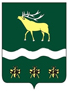 ДУМА 
ЯКОВЛЕВСКОГО МУНИЦИПАЛЬНОГО РАЙОНА РЕШЕНИЕ26  мая  2020 года                         с. Яковлевка                          № 279 - НПАО внесении изменения в решение Думы Яковлевского муниципального района  «Об установлении на 2020 год средней рыночной стоимости одного квадратного метра общей площади жилого помещения на территории Яковлевского муниципального района в целях обеспечения жилыми помещениями детей-сирот, детей, оставшихся без попечения родителей, лиц из числа детей-сирот и детей, оставшихся без попечения родителейДума Яковлевского муниципального района, рассмотрев представление Администрации Яковлевского муниципального района от 21.05.2020 № 2255, на основании статьи 30 Устава Яковлевского муниципального районаРЕШИЛА:1. Внести в решение Думы Яковлевского муниципального района от 26 декабря 2019 года  № 200-НПА «Об установлении на 2020 год средней рыночной стоимости одного квадратного метра общей площади жилого помещения на территории Яковлевского муниципального района в целях обеспечения жилыми помещениями детей-сирот, детей, оставшихся без попечения родителей, лиц из числа детей-сирот и детей, оставшихся без попечения родителей» следующее изменение:подпункт «а» подпункта  2 пункта 1 дополнить абзацем следующего содержания:«- в отношении жилых помещений площадью 36 квадратных метров и более  - 62 328,00 рублей.».2.  Настоящее решение вступает в силу после его официального опубликования.И.о.Председателя Думы Яковлевского муниципального района                                           А.В.БирунГлава Яковлевскогомуниципального района                                                                     Н.В. Вязовик